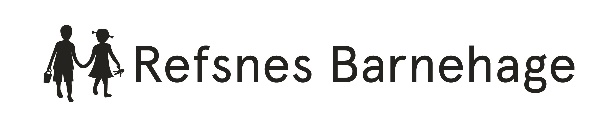 FORELDREBETALING I REFSNES BARNEHAGE SAPrisene gjelder fra 01.01.24Det er 11 betalingsterminer i ett barnehageår som går fra 15. august det ene året til 14. august neste år. Juli er betalingsfri. Søskenmoderasjon:Eldste barn betaler full pris. 
Det gis 30% søskenmoderasjon for barn nr to.
Det gis 50% søskenmoderasjon for barn nr tre eller flere. Redusert betaling:
Det er to moderasjonsordninger for familier eller husholdninger med lav inntekt.Nasjonal ordning for reduksjon i foreldrebetaling
Hvis maksprisen er høyere enn 6 prosent av den samlede inntekten til husholdningen, skal du ha en redusert pris.Ordningen går ut på at ingen skal betale mer enn 6 prosent av inntekten sin per barn.Dette gjelder både kommunale og private barnehager. Kommunen har ansvaret.Gratis kjernetidAlle 2-, 3-, 4- og 5-åringer, og barn med utsatt skolestart, som bor i husholdninger med lav inntekt, har rett til å få 20 timer gratis oppholdstid i barnehage per uke.Fra 1. august 2023 er inntektsgrensen 615 590.Søknad om redusert betaling gjøres på www.moss.kommune.noType plassPr. terminFra 01.08.24Tillegg for mat og melk100% Kr 3000,-Kr 2000,-Kr 500,-